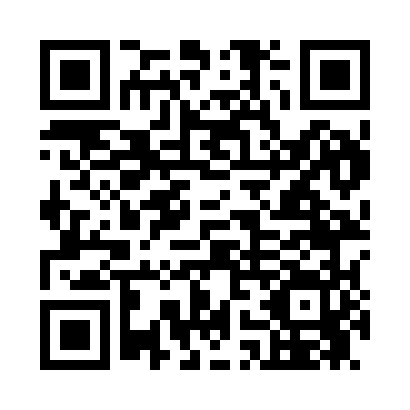 Prayer times for Covalt, Pennsylvania, USAMon 1 Jul 2024 - Wed 31 Jul 2024High Latitude Method: Angle Based RulePrayer Calculation Method: Islamic Society of North AmericaAsar Calculation Method: ShafiPrayer times provided by https://www.salahtimes.comDateDayFajrSunriseDhuhrAsrMaghribIsha1Mon4:125:481:175:158:4510:212Tue4:135:491:175:158:4510:213Wed4:135:491:175:158:4410:204Thu4:145:501:175:158:4410:205Fri4:155:511:175:158:4410:196Sat4:165:511:175:158:4410:197Sun4:175:521:185:158:4310:188Mon4:175:521:185:158:4310:189Tue4:185:531:185:158:4310:1710Wed4:195:541:185:158:4210:1611Thu4:205:541:185:158:4210:1612Fri4:215:551:185:158:4110:1513Sat4:225:561:185:158:4110:1414Sun4:235:571:195:158:4010:1315Mon4:245:571:195:158:4010:1216Tue4:265:581:195:158:3910:1117Wed4:275:591:195:158:3810:1018Thu4:286:001:195:158:3810:0919Fri4:296:011:195:158:3710:0820Sat4:306:011:195:158:3610:0721Sun4:316:021:195:158:3510:0622Mon4:336:031:195:158:3510:0523Tue4:346:041:195:148:3410:0424Wed4:356:051:195:148:3310:0325Thu4:366:061:195:148:3210:0126Fri4:376:071:195:148:3110:0027Sat4:396:071:195:148:309:5928Sun4:406:081:195:138:299:5829Mon4:416:091:195:138:289:5630Tue4:426:101:195:138:279:5531Wed4:446:111:195:128:269:53